Проект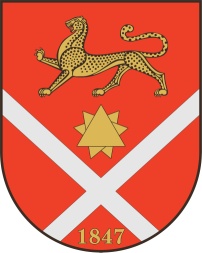 Республика Северная Осетия – АланияроектПравобережный районБесланское городское поселениеСобрание Представителей Бесланского городского поселенияРешение № ___от «___»  _______  2021 г.                                    	                                   г. Беслан	В соответствии со статьей 95 Жилищного кодекса РФ, Федеральным законом от 6 октября 2003 года № 131-ФЗ «Об общих принципах организации местного самоуправления в Российской Федерации», Постановлением Правительства РФ от 21.01.2006 N 25 "Об утверждении Правил пользования жилыми помещениями", Постановлением Правительства РФ от 26.01.2006 N 42 "Об утверждении Правил отнесения жилого помещения к специализированному жилищному фонду и типовых договоров найма специализированных жилых помещений", Уставом Бесланского городского поселения Правобережного района Республики Северная Осетия-Алания, Собрание представителей Бесланского городского поселения: РЕШАЕТ:Создать маневренный жилищный фонд Бесланского городского поселения Правобережного района Республики Северная Осетия-Алания.Администрации местного самоуправления Бесланского городского поселения принять нормативно-правовой акт о маневренном  жилищном фонде Бесланского городского поселения Правобережного района Республики Северная Осетия-Алания.Опубликовать настоящее решение в газете «Вестник Беслана».Глава муниципального образованияБесланского городского поселения                                               В.Б. Татаров«О создании маневренного жилищного фонда на территории Бесланского городского поселения» 